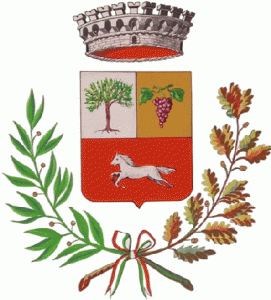 COMUNE DI GIBA(C.A.P. 09010) tel. (0781) 964023 - 964057 Fax 964470 e-mail: polizialocale.giba@tiscali.it PEC: polizialocale.giba@legalmail.it Provincia Sud SardegnaUFFICIO POLIZIA LOCALESotto la mia personale responsabilità e conscia/o delle sanzioni penali previste dall’art. 76 D.P.R. 445/2000 in caso di false dichiarazioni, ai sensi degli articoli 46 e 47 del D.P.R. 445/2000Il/La sottoscritto/a _________________________________________________________________Nato/a ___________________________________________ il _____________________________Residente a ________________________ in Via/strada __________________________ n° ______C.F. __________________________  tel./cell. __________________________________________Chiede ai sensi del comma 3° art. 381 D.P.R. n.495/’92,  aggiornato al D.P.R. del 30 Luglio 2012, n. 151il rilascio del contrassegno, per poter usufruire dei parcheggi riservati agli invalidi.A tale scopo allegare:⁯○ 2 foto formato tessera⁯○ Certificato ASL attestante invalidità ⁯○ Fotocopia della patente di abilitazione alla guida di autoveicoli Giba 												Firma